Universidad NacionalFacultad de Ciencias Exactas y NaturalesEscuela de Informática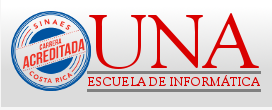 Propuesta:Comisión:FechaIntroducciónObjetivosGeneral:EspecíficosDescripción de las actividades de investigación por nivel (I,II,III y IV)Cronograma de ejecuciónInstrumento de evaluación del impacto de las actividades sobre la evolución de las capacidades en la investigación en los estudiantes